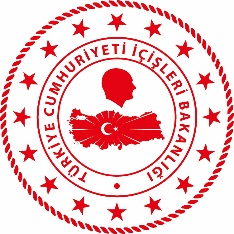 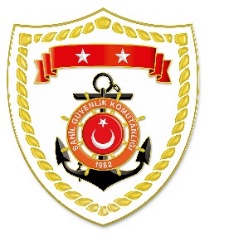 SG Karadeniz Bölge KomutanlığıS.NUTARİHTESPİTUYGULANAN İDARİ PARA CEZASI MİKTARI (TL)CEZANIN KESİLDİĞİİL/İLÇE-MEVKİİAÇIKLAMA122 Mayıs 2023Yasak zamanda su ürünleri avcılığı yapmak5.628VAN/Erçiş.Toplam 4 işlemde 25.163 TL idari para cezası uygulanmıştır.222 Mayıs 2023Yasak zamanda algarna ile su ürünleri avcılığı yapmak (3 işlem)19.535SAMSUN/Ondokuz Mayıs.Toplam 4 işlemde 25.163 TL idari para cezası uygulanmıştır.